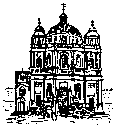 ŘÍMSKOKATOLICKÁ FARNOST – DĚKANSTVÍ JABLONNÉ V PODJEŠTĚDÍKlášterní 33, 471 25  Jablonné v Podještědítel. + 420 602 858 800e-mail: farnost.jablonne@dltm.cz, web: zdislava.cz         OHLÁŠKY 14. 4. 2024Slavíme 3. neděli velikonočníMše sv. jsou v 7.30 a v 10.00 hod. v bazilice. Pořad bohoslužeb Od pondělí do pátku jsou Mše sv. v bazilice v 18.00 hod. a v sobotu v 10.00 hod. Zpovídáme a růženec se modlíme půl hodiny před Mší svatou.PamátkaV sobotu bude památka sv. Anežky z Montepulciana, panny a dominikánské mnišky.AdoraceAdorace Nejsvětější svátosti bude ve čtvrtek po Mši sv. a pak svátostné požehnání. TerciářiV sobotu se koná v klášteře pravidelné setkání Jablonských terciářů.Organizační setkáníV úterý v 19.30 se koná ve studovně kláštera organizační setkání k zajištění hladkého průběhu slavnostního otevření baziliky dne 1.5. Zveme všechny, kdo byste nám mohli pomoci.Příští neděle je 4. velikonoční Mše sv. budou v 7.30 a v 10.00 v bazilice. 